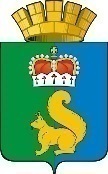 ПОСТАНОВЛЕНИЕАДМИНИСТРАЦИИ ГАРИНСКОГО ГОРОДСКОГО ОКРУГАВ соответствии с Федеральным законом от 06.10.2003 N 131-ФЗ "Об общих принципах организации местного самоуправления в Российской Федерации", Распоряжением Правительства Свердловской области от 23.07.2021 N 383-РП "О выделении средств резервного фонда Правительства Свердловской области для предоставления иного межбюджетного трансферта бюджету Гаринского городского округа», на основании Устава Гаринского городского округаПОСТАНОВЛЯЮ:Утвердить  Порядок расходования средств, выделенных из резервного фонда Правительства Свердловской области с целью финансового обеспечения затрат на организацию паромной переправы грузового транспорта через реку Сосьва в 2021 году (приложение № 1).Состав Комиссии по предоставлению и расходованию субсидий из бюджета Гаринского городского округа на финансовое обеспечения затрат на организацию паромной переправы грузового транспорта через реку Сосьва в 2021 году (приложение № 2)Форму соглашения предоставлению и расходованию субсидий из бюджета Гаринского городского округа на финансовое обеспечения затрат на организацию паромной переправы грузового транспорта через реку Сосьва в 2021 году (приложение № 3)Настоящее постановление опубликовать (обнародовать).3.  Контроль исполнения настоящего постановления оставляю за собой.ГлаваГаринского городского округа                                                                              С.Е. ВеличкоУтвержденпостановлением администрации  Гаринского городского округаот 27 августа 2021 г. N 296ПОРЯДОКРАСХОДОВАНИЯ СРЕДСТВ, ВЫДЕЛЕННЫХ ИЗ РЕЗЕРВНОГО ФОНДА ПРАВИТЕЛЬСТВА СВЕРДЛОВСКОЙ ОБЛАСТИ С ЦЕЛЬЮ  ФИНАНСОВОГО ОБЕСПЕЧЕНИЯ ЗАТРАТ НА  ОРГАНИЗАЦИЮ ПАРОМНОЙ ПЕРПРАВЫ  ГРУЗОВОГО ТРАНСПОРТА  ЧЕРЕЗ РЕКУ СОСЬВА В 2021 ГОДУ1. ОБЩИЕ ПОЛОЖЕНИЯ 1. Настоящий Порядок расходования средств, выделенных из резервного фонда Правительства Свердловской области с целью на  финансовое обеспечения затрат на организацию паромной переправы грузового транспорта через реку Сосьва в 2021 году определяет, условия расходования  и порядок предоставления муниципальному предприятию  (далее - Организация), субсидий из бюджета Гаринского городского округа на финансовое обеспечение затрат, на организацию паромной переправы грузового транспорта через реку Сосьва в 2021 году , а также требования к отчетности и требования об осуществлении контроля за соблюдением условий, целей и порядка предоставления субсидий и ответственности за их нарушение.2. Настоящий Порядок разработан в соответствии со статьей 78 Бюджетного кодекса Российской Федерации, статьей 16 Федерального закона от 06.10.2003 N 131-ФЗ "Об общих принципах организации местного самоуправления в Российской Федерации", Постановлением Правительства Российской Федерации от 18.09.2020 N 1492 "Об общих требованиях к нормативным правовым актам, муниципальным правовым актам, регулирующим предоставление субсидий, в том числе грантов в форме субсидий, юридическим лицам, индивидуальным предпринимателям, а также физическим лицам - производителям товаров, работ, услуг, и о признании утратившими силу некоторых актов Правительства Российской Федерации и отдельных положений некоторых актов Правительства Российской Федерации".3. Средства резервного фонда Правительства Свердловской области, выделенных  в соответствии с распоряжением Правительства Свердловской области от 23.07.2021 г № 383-РП « О выделении средств из резервного фонда Правительства Свердловской области для предоставления иного межбюджетного трансферта бюджету Гаринского городского округа», поступившие в бюджет Гаринского городского округа, в форме иного межбюджетного трансферта, подлежат зачислению в доход местного бюджета и расходованию по   разделу 04 " Национальная экономика", подразделу 0408 "Транспорт", целевой статье 7009040700 "Резервный фонд Правительства Свердловской области", вид расходов 813 "Субсидии (гранты в форме субсидий) на финансовое обеспечение затрат в связи с производством (реализацией) товаров, выполнением работ, оказанием услуг, не подлежащие казначейскому сопровождению".4. Средства резервного фонда Правительства Свердловской области, поступившие в бюджет Гаринского городского округа, в форме иного межбюджетного трансферта, предоставляются в форме субсидии на  финансовое обеспечение затрат на организацию паромной переправы грузового транспорта через реку Сосьва в 2021 году, муниципальному предприятию  осуществляющие деятельность внутренним водным транспортом на территории Гаринского городского округа.5. Главным распорядителем как получателем бюджетных средств, предусмотренных для предоставления Субсидии, на финансовое обеспечение затрат на организацию паромной переправы грузового транспорта через реку Сосьва, является Администрация Гаринского городского округа (далее - Администрация).6. Субсидия носит целевой характер, предоставляется на безвозмездной и безвозвратной основе и не может быть израсходована на другие цели.2. УСЛОВИЯ И ПОРЯДОК ПРЕДОСТАВЛЕНИЯ СУБСИДИЙ7. Муниципальное предприятие  осуществляющее деятельность внутренним водным грузовым транспортом обеспечивает ведение раздельного аналитического учета затрат  по видам расходов;8. Для получения Субсидии муниципальное предприятие представляет заявку на получение Субсидии, по форме, установленной Приложением N 1 к настоящему Порядку, с приложением следующих документов:1) копия свидетельства о государственной регистрации ;2) копия выписки из Единого государственного реестра юридических лиц, на 1 число месяца, предшествующему месяцу, в котором планируется заключение соглашения;3) копия Устава;4) копия документов, подтверждающих полномочия руководителя;5) копия документа, подтверждающего передачу транспорта муниципальному предприятию на праве хозяйственного ведения;6) копию лицензии, на право осуществления деятельности водным грузовым транспортом;7) расчет потребности денежных средств для организации переправы грузового транспорта через реку Сосьва в 2021 году, с приложением информации, обосновывающей размер субсидии; 8) справку, подтверждающую отсутствие на 1 число месяца, предшествующему месяцу, в котором планируется предоставление субсидии, неисполненной обязанности по уплате налогов, сборов, страховых взносов, пеней, штрафов, процентов, подлежащих уплате в соответствии с законодательством Российской Федерации о налогах и сборах, выданную налоговым органом;9) реквизиты организации.9.Заявка и приложенные к ней документы сшиваются, страницы нумеруются, заявка подписывается руководителем или уполномоченным им лицом и главным бухгалтером организации, заверяется печатью (при наличии).         10. Заявка подается организацией в администрацию Гаринского городского округа на  комиссию, по предоставлению и расходованию субсидий из бюджета Гаринского городского округа на финансовое обеспечения затрат на организацию паромной переправы грузового транспорта через реку Сосьва в 2021 году (приложение № 2 постановления)11. Комиссия рассматривает заявки  в срок не более трех рабочих дней с даты  приема заявок. Комиссией проводится проверка заявок и представленных документов на предмет их соответствия установленным требованиям, устанавливается отсутствие (наличие) оснований для отклонения заявок организаций.12. Комиссия принимает решение об отклонении заявки участника отбора в случае:несоответствия  требованиям, установленным в пункте 8 настоящего Порядка;несоответствия представленных заявок и документов требованиям к заявкам, установленным настоящим порядком;недостоверности представленной  информации, в том числе информации о месте нахождения и адресе юридического лица;стоимость работ превышает объемы бюджетных ассигнований по соответствующей классификации расходов бюджета, утвержденные решением Думы Гаринского городского округа бюджете Гаринского городского округа на текущий финансовый год, и выделенным бюджетным ассигнованиям из резервного фонда Правительства Свердловской области.Администрация Гаринского городского округа, направляет мотивированный отказ в письменной форме в течение пяти рабочих дней со дня окончания проверки Комиссией предоставленных документов.13. При отсутствии оснований для отклонения заявок Комиссией на основе представленных  документов  оформляется протоколом заседания Комиссии с указанием  наименование получателя субсидии, с которым заключается соглашение, и размер предоставляемой ему субсидии.         14. В течение пяти рабочих дней с момента подписания протокола Комиссии Администрация заключает с получателем субсидии Соглашение о предоставлении субсидии в соответствии с формой, утвержденной постановлением администрации Гаринского городского округа  (приложение № 3 к постановлению )  (далее - Соглашение).15.Обязательными условиями предоставления субсидии, включаемыми в Соглашение, являются согласие организации - получателя субсидии:на осуществление Администрацией, предоставившей субсидию, и органом муниципального финансового контроля проверок соблюдения условий, целей и порядка предоставления субсидии.16. Основаниями для отказа получателю субсидии в предоставлении субсидии являются:несоответствие представленных получателем субсидии документов требованиям, определенным пунктом 8 настоящего Порядка или непредставление (представление не в полном объеме) указанных документов;установление факта недостоверности представленной получателем субсидии информации.17. Размер субсидии определяется исходя из расчета потребности денежных средств для организации переправы грузового транспорта, с приложением информации, обосновывающей ее размер.18. После заключения Соглашения первая часть Субсидии перечисляется в течение пяти рабочих дней, в размере не более 20% от общего объема Субсидии, указанной в Соглашении.          19. Остаток Субсидии перечисляется Администрацией в течение пяти рабочих дней после согласования Отчета об использовании средств бюджета в целях финансового обеспечения  затрат на организацию паромной переправы грузового транспорта в 2021 году (Приложение N 3 к настоящему Порядку) Субсидия перечисляется на расчетные счета, открытые получателем субсидии в кредитных организациях.20. При выявлении Администрацией или органами, осуществляющими финансовый контроль за использованием средств бюджета Гаринского  городского округа , нарушения условий, установленных для предоставления субсидии, а также факта представления в Администрацию недостоверного отчета, субсидия подлежит возврату в бюджет Гаринского  городского округа в течение 30 календарных дней с момента получения получателем субсидии соответствующего требования в сумме, указанной в требовании.При невозврате субсидии в указанный срок Администрация принимает меры по взысканию подлежащей возврату субсидии в судебном порядке.21. В случае уменьшения Администрации ранее доведенных лимитов бюджетных обязательств, указанных в пункте 5 настоящего Порядка, приводящего к невозможности представления субсидии в размере, определенном в Соглашении, условия о согласовании новых условий Соглашения или о расторжении Соглашения при недостижении согласия по новым условиям устанавливаются в Соглашении.22. Администрация устанавливает в настоящем Порядке сроки и формы представления получателем субсидии отчетности о достижении показателей результативности согласно Приложению N 4 к настоящему Порядку.3. ТРЕБОВАНИЯ К ОТЧЕТНОСТИ23. Получатель субсидии, заключивший Соглашение, предоставляет в Администрацию, не позднее 05 числа месяца, следующего за отчетным месяцем- отчет об использовании средств бюджета в целях финансового обеспечения, по форме согласно Приложению N 3 к настоящему Порядку, с приложением копий бухгалтерских документов, заверенных в соответствии с действующим законодательством Российской Федерации (копии  счетов-фактуры, товарных накладных, путевые листы, платежные документы, подтверждающие оплату заработной платы (расчетно- платежные ведомости , табель учета рабочего времени), копии платежных поручений, других документов подтверждающих затраты, отчет работы буксирного теплохода.К отчету прилагается пояснительная записка с описанием результатов использования средств полученных из резервного фонда Правительства Свердловской области, с приведением количественных показателей.- отчет о достижении показателей результативности согласно Приложению N 4 к настоящему Порядку.24. Администрация в течение десяти рабочих дней с момента поступления отчетов, проводит проверку, согласовывает их либо пишет мотивированный отказ в согласовании.Муниципальное предприятие несет ответственность за достоверность предоставленных документов.4. ТРЕБОВАНИЯ ОБ ОСУЩЕСТВЛЕНИИ КОНТРОЛЯЗА СОБЛЮДЕНИЕМ УСЛОВИЙ, ЦЕЛЕЙ И ПОРЯДКА ПРЕДОСТАВЛЕНИЯСУБСИДИЙ И ОТВЕТСТВЕННОСТИ ЗА ИХ НАРУШЕНИЕ25. Обязательная проверка соблюдения условий, целей и порядка предоставления субсидии, направления расходов, источником финансового обеспечения которых является субсидия, порядка и срока возврата субсидии, целевое использование бюджетных средств получателем субсидии осуществляется главным распорядителем бюджетных средств и органами муниципального финансового контроля Гаринского городского округа, в пределах своей компетенции.26. При не предоставлении подтверждающих документов по предоставленной субсидий,  остаток субсидии подлежат возврату в бюджет Гаринского городского округа  в течение 30 дней с момента получения соответствующего требования в размере возврата (С, рублей), который рассчитывается по формуле:С = Ср  -  Рфз)Ср - размер представленной субсидии, рублей;Рфз – размер фактически произведенных затрат, подтвержденными документами.27. По итогам четвертого квартала сумма неиспользованных остатков субсидии перечисляется в доход бюджета в течении 10 рабочих дней отчетного периода, следующим за годом представления субсидии.28. При выявлении Администрацией и органами муниципального финансового контроля Гаринского городского округа  нарушений условий, установленных для предоставления субсидии, а также факта предоставления недостоверных сведений и документов для получения Субсидии, не целевого использования бюджетных средств, Субсидия подлежит возврату в бюджет городского округа в течение 30 дней с момента получения соответствующего требования.29. В случае если возврат субсидии не осуществлен в указанный срок, Администрация принимает меры по взысканию подлежащей возврату субсидии в бюджет Гаринского городского округа в судебном порядке.Приложение N 1к Порядок расходования средств, выделенных из резервного фонда Правительства Свердловской области с целью   финансового обеспечения затрат на организацию паромной переправы грузового транспорта через реку Сосьва в 2021 годуГлаве  Гаринскогогородского округа Заявкана предоставление субсидии из бюджетаГаринского городского округа  муниципальному предприятию,с целью финансового обеспечения затрат на организацию паромной переправы грузового транспорта в 2021 году    Прошу предоставить субсидию на  2021 год с целью финансовогообеспечения муниципальным предприятием _____________________________ затрат на                                                                                 (наименование организации)организацию паромной переправы грузового транспорта через реку Сосьва на автомобильной дороге 137 км р.п. .Сосьва  - р.п. Гари на территории Гаринского городского округа  в сумме __________________(прописью) рублей.Настоящей заявкой подтверждаю достоверность сведений и соблюдение условий предоставления субсидии, предусмотренной Порядком.В целях подтверждения соответствия заявки требованиям, установленным пунктом 9 Порядка, прилагаю следующие документы:1) копия свидетельства о государственной регистрации;2) копия выписки из Единого государственного реестра юридических лиц, на 1-е число месяца, предшествующему месяцу;3) копия Устава;4) копия документов, подтверждающих полномочия руководителя ;5) копия документа, подтверждающего передачу водного транспорта муниципальному предприятию, на праве хозяйственного ведения;6) расчет потребности денежных средств для организации переправы грузового транспорта, с приложением информации обосновывающий ее размер;7) справка, подтверждающая отсутствие на 1-е число месяца, предшествующему месяцу, в котором планируется предоставление субсидии, неисполненной обязанности по уплате налогов, сборов, страховых взносов, пеней, штрафов, процентов, подлежащих уплате в соответствии с законодательством Российской Федерации о налогах и сборах, выданная налоговым органом;8) реквизиты.Всего приложено документов на ____________________________ листах.    Руководитель _____________________________ ____________________________                           (подпись)               (расшифровка подписи)    Главный бухгалтер ________________________ ____________________________                           (подпись)               (расшифровка подписи)                                         Дата М.П.Исполнитель, телефонПриложение N 2к Порядок расходования средств, выделенных из резервного фонда Правительства Свердловской области с целью   финансового обеспечения затрат на организацию паромной переправы грузового транспорта через реку Сосьва в 2021 годуНАПРАВЛЕНИЕЗАТРАТ, ИСТОЧНИКОМ ФИНАНСОВОГО ОБЕСПЕЧЕНИЯКОТОРЫХ ЯВЛЯЕТСЯ СУБСИДИЯзатраты на оплату труда работников занятых на работе грузового водного транспорта;налоги , начисленные на оплату труда;затраты на топливо;коллективное питание ;затраты на текущий ремонт, материалы , запчасти;расходы на страхование  расходы по прохождению медицинского осмотра;расходы по охране буксирного теплохода и баржи (на переправе)общепроизводственные и общехозяйственные расходы ( не включенные в другие субсидии, получаемые из бюджета)Приложение N 3к Порядок расходования средств, выделенных из резервного фонда Правительства Свердловской области с целью  финансового обеспечения затрат на организацию паромной переправы грузового транспорта через реку Сосьва в 2021 году"СОГЛАСОВАНО":Глава Гаринского городского округа _______________________________"__" ________________ 202_ годаОтчет ____________________________________(наименование Организации)об использовании средств бюджета в целяхфинансового обеспечения затратна организацию паромной переправыгрузового транспорта через реку Сосьва  за ____  _______________2021 годаВсего приложено документов на ________________ листах.Приложение N 4к Порядок расходования средств, выделенных из резервного фонда Правительства Свердловской области с целью   финансового обеспечения затрат на организацию паромной переправы грузового транспорта через реку Сосьва в 2021 годуГлава АдминистрацииГаринского городского округа _______________________________Отчето достижении показателей результативности предоставлениясубсидий в Гаринском городском округе  за ____ ________ 202_ годаВсего приложено документов на ____________ листах.Приложение  №2 к постановлению администрацииГаринского городского округа                                                                              от 27.08.2021г.  № 296Состав комиссии по предоставлению и расходованиюсубсидий из бюджета Гаринского городского округа на финансовоеобеспечения затрат на организацию паромной переправы грузовоготранспорта через реку Сосьва в 2021 годуПриложение N 3к постановлению администрации Гаринского городского округа от 27 августа  2021 г. N 296ФормаСОГЛАШЕНИЕ N ________предоставлению и расходованию субсидий из бюджета Гаринского городского округа с целью финансового обеспечения затрат на организацию паромной переправы грузового транспорта через реку Сосьва в 2021 годупгт. Гари                                        "__" _____________ 2021 года    Администрация  Гаринского городского  округа,  именуемая  в дальнейшем  «Администрация",   являющаяся   главным  распорядителем  бюджетных  средств Гаринского городского  округа   по  предоставлению  субсидий,  в лице главы Гаринского городского  округа Величко Сергея Евгеньевича, действующей на основании Устава Гаринского городского округа, с одной стороны, и__________________________________________________________________________,          /полное наименование организации - получателя субсидии/действующая на основании _________________________________________________,                                      /наименование документа/с другой стороны, именуемая в дальнейшем "Получатель", в лице___________________________________________________________________________                          /фамилия, имя отчество/действующего на основании _________________________________________________                                       /наименование документа/руководствуясь   постановлением   администрации  Гаринского городского  округа    от__________________ N ________ " Об утверждении порядка расходования средств,  выделенных из резервного фонда Правительства Свердловской области с целью финансового обеспечения затрат на организацию паромной переправы грузового транспорта через реку Сосьва в 2021 году (далее - Порядок), вместе именуемые "Стороны", заключили настоящее Соглашение о нижеследующем1. ПРЕДМЕТ СОГЛАШЕНИЯ1.1. Предметом настоящего Соглашения является определение порядка и условий предоставления Администрацией Получателю Субсидии , выделенных из резервного фонда Правительства Свердловской области с целью финансового обеспечения затрат на организацию паромной переправы грузового транспорта через реку Сосьва в 2021 году далее - Субсидия).При проведении работ, указанных в настоящем пункте, финансовому обеспечению (возмещению) подлежат затраты  определенные в приложение N 2 к Порядку предоставления субсидий из бюджета Гаринского городского округа муниципальному предприятию с целью финансового обеспечения затрат на организацию паромной переправы  грузового транспорта в 2021 году.1.2. Субсидия предоставляется в соответствии с Порядком расходования средств, выделенных из резервного фонда Правительства Свердловской области на  финансовое обеспечения затрат на организацию паромной переправы грузового транспорта через реку Сосьва в 2021 году.1.3. Предоставляемая субсидия носит целевой характер и не может быть использована на другие цели.2. РАЗМЕР СУБСИДИИ2.1. Размер Субсидии определяется суммой затрат (фактически подтвержденных расходов) Получателем на  организацию паромной переправы грузового транспорта через реку Сосьва в 2021 году на основании первичных учетных документов, подтверждающих проведение Получателем осуществление паромной переправы грузового транспорта через реку Сосьва в 2021 году 2.2. Затраты Получателя подтверждаются документами, перечень которых предусмотрен пунктом 7 Порядка.    2.3.  Размер  Субсидии,  предоставляемой  из  бюджета Гаринского городского округав соответствии с настоящим Соглашением в 2021 году составляет________________ _________________________________________________ /рублей/                                  /сумма прописью/3. УСЛОВИЯ ПРЕДОСТАВЛЕНИЯ СУБСИДИИ3.1. Соответствие Получателя требованиям, установленным Порядком предоставления Субсидии.3.2. Направление Субсидии на финансовое обеспечение (возмещение) затрат в связи   организацию паромной переправы грузового транспорта через реку Сосьва на 137 км автомобильной дороги р.п.Сосьва – р.п. Гари в 2021 году.3.3. Согласие Получателя на осуществление Администрацией, органами муниципального финансового контроля Гаринского городского округа проверок соблюдения Получателем Субсидии условий, целей и Порядка.3.4. Отсутствие просроченной задолженности по возврату в бюджет Гаринского городского округа субсидии, бюджетных инвестиций, предоставленных в том числе в соответствии с иными правовыми актами, и иная просроченная задолженность перед бюджетом Гаринского городского округа.3.5. Получатель Субсидии не должен находиться в процессе реорганизации, ликвидации, в отношении их не введена процедура банкротства, деятельность получателя Субсидии не приостановлена в порядке, предусмотренном законодательством Российской Федерации. 4. ПОРЯДОК ПЕРЕЧИСЛЕНИЯ СУБСИДИИ    4.1. Перечисление Субсидии осуществляется на счет___________________________________________________________________________                        (реквизиты счета Получателя)открытый в _______________________________________________________________.5. ПРАВА И ОБЯЗАННОСТИ СТОРОН5.1. Администрация обязуется:1) предоставить Получателю Субсидию в размере не более  7 054 970 (семь миллионов пятьдесят четыре тысячи девятьсот семьдесят) рублей;2) обеспечить перечисление Субсидии на счет Получателя, указанный в пункте 4.1 настоящего соглашения;3) направлять Получателю требование о возврате средств Субсидии в бюджет Гаринского городского округа в случае, если Получателем допущены нарушения условий предоставления Субсидии, нецелевое использование Субсидии, не достигнуты значения показателей результативности;4) выполнять иные обязательства, установленные бюджетным законодательством Российской Федерации, Порядком предоставления субсидий и настоящим Соглашением.5.2. Администрация вправе:1) запрашивать у Получателя Субсидии документы и материалы, необходимые для осуществления контроля за соблюдением условий предоставления Субсидии;2) осуществлять иные права, установленные бюджетным законодательством Российской Федерации, Порядком предоставления субсидий и настоящим Соглашением.5.3. Получатель обязуется:1) обеспечить выполнение условий предоставления Субсидии, установленных настоящим Соглашением, в том числе:- обеспечить доступ Администрации и органов муниципального финансового контроля Гаринского городского округа для осуществления проверок соблюдения юридическим лицом условий, целей и порядка их предоставления;- направлять средства Субсидии на финансовое обеспечение (возмещение) затрат, в связи с проведением мероприятий, указанных в пункте 1.1 настоящего Соглашения, на  организацию паромной переправы грузового транспорта через реку Сосьва в 2021 году 2) устранять факты нарушения порядка, целей и условий предоставления Субсидии в сроки, определенные в требовании об устранении нарушений;3) возвращать в бюджет Гаринского городского округа Субсидию в размере и в сроки, определенные в требовании о возврате;4) обеспечить результативность при использовании Субсидии, а именно осуществлять перевозку грузового транспорта через реку Сосьва на 137 км автомобильной дороги р.п.Сосьва – р.п. Гари5) вести обособленный аналитический учет операций со средствами Субсидии;6) направлять по запросу Администрации документы и информацию, необходимые для проведения проверок соблюдения порядка, целей и условий предоставления Субсидии, в течение трех дней со дня получения запроса;7) выполнить иные обязательства, установленные бюджетным законодательством Российской Федерации, Порядком предоставления субсидий и настоящим Соглашением.5.4. Получатель вправе:1) обращаться в Администрацию за разъяснениями в связи с исполнением настоящего Соглашения;2) осуществлять иные права, установленные бюджетным законодательством Российской Федерации, Порядком и настоящим Соглашением.20. Администрация устанавливает в настоящем Порядке сроки и формы представления получателем субсидии отчетности о достижении показателей результативности согласно Приложению N 5 к настоящему Порядку.6. ВОЗВРАТ СУБСИДИИ6.1. Субсидия подлежит возврату в бюджет Гаринского  городского округа в случаях:1) выявления фактов нецелевого использования Субсидии;2) выявления фактов предоставления Получателем Субсидии недостоверных сведений для получения Субсидии;3) препятствования Получателем Субсидии в проведении Администрациям или органом муниципального финансового контроля проверки;4) отказа Получателем Субсидии в предоставлении специалистам Администрации или органов муниципального финансового контроля документов, необходимых для проведения проверки.6.2. Установленные в ходе проверки факты указанных нарушений отражаются в акте проверки. Требование о возврате Субсидии вместе с актом проверки направляется Получателю.6.3. Получатель Субсидии рассматривает требование о возврате Субсидии и возвращает Субсидию в доход бюджета Гаринского городского округа в течение 10 календарных дней с момента получения требования.6.4. В случае отказа Получателя в удовлетворении требования о возврате Субсидии в установленный срок Администрация принимает меры по взысканию подлежащей возврату в бюджет Гаринского городского округа  Субсидии в судебном порядке в соответствии с действующим законодательством Российской Федерации.7. ОТВЕТСТВЕННОСТЬ СТОРОН7.1. В случае неисполнения или ненадлежащего исполнения своих обязательств по настоящему соглашению Стороны несут ответственность в соответствии с законодательством Российской Федерации.7.2. Получатель Субсидии несет ответственность за достоверность предоставляемых документов и информации.8. ЗАКЛЮЧИТЕЛЬНЫЕ ПОЛОЖЕНИЯ8.1. Споры, возникающие между Сторонами в связи с исполнением настоящего соглашения, решаются ими, по возможности, путем проведения переговоров с оформлением соответствующих протоколов или иных документов.При недостижении согласия споры между Сторонами решаются в судебном порядке.8.2. Соглашение вступает в силу после его подписания Сторонами и действует до "__" __________ 20__ года (в части обязательств до полного их исполнения Сторонами).Обязательство по перечислению Субсидии, указанное в пункте 4.1 настоящего Соглашения, прекращается по окончании финансового года, в котором заключено Соглашение, за исключением случаев, прямо предусмотренных нормативными правовыми актами Гаринского городского округа .8.3. Изменение настоящего Соглашения осуществляется по инициативе Сторон в письменной форме в виде дополнительного Соглашения к настоящему Соглашению, которое является его неотъемлемой частью и вступает в действие после его подписания Сторонами.8.4. Расторжение настоящего Соглашения возможно в следующих случаях:1) реорганизация или прекращение деятельности Получателя Субсидии;2) нарушения Получателем Субсидии порядка, целей и условий предоставления Субсидии, установленных Порядком предоставления Субсидии и настоящим Соглашением;3) иные случаи.8.5. Настоящее Соглашение заключено Сторонами в двух экземплярах, имеющих равную юридическую силу, по одному для каждой из Сторон.9. РЕКВИЗИТЫ И ПОДПИСИ СТОРОН27.08.2021  п.г.т. ГариОб утверждении порядка расходования средств, выделенных из резервного фонда Правительства Свердловской области с целью финансового обеспечения затрат на организацию паромной переправы грузового транспорта через реку Сосьва в 2021 году№ 296N п/пНаименование расходов № дата подтверждающих документовСумма, руб.Примечание12345124ВсегоВсегоРуководитель Организации(подпись)(расшифровка подписи)Главный бухгалтер Организации(подпись)(расшифровка подписи)Дата М.П.N п/пN цели, задачи целевого показателяНаименование цели (целей) и задач, целевых показателейЗначение целевого показателяЗначение целевого показателяВыполнениеПричина отклонения от планового показателяN п/пN цели, задачи целевого показателяНаименование цели (целей) и задач, целевых показателейпланфакт%123456712.Цель. Организация паромной переправы  грузового транспорта через реку Сосьва в 2021 году Цель. Организация паромной переправы  грузового транспорта через реку Сосьва в 2021 году Цель. Организация паромной переправы  грузового транспорта через реку Сосьва в 2021 году Цель. Организация паромной переправы  грузового транспорта через реку Сосьва в 2021 году Цель. Организация паромной переправы  грузового транспорта через реку Сосьва в 2021 году 22.1.Задача. Перевозка грузового транспорта через реку Сосьва в 2021 году Задача. Перевозка грузового транспорта через реку Сосьва в 2021 году Задача. Перевозка грузового транспорта через реку Сосьва в 2021 году Задача. Перевозка грузового транспорта через реку Сосьва в 2021 году Задача. Перевозка грузового транспорта через реку Сосьва в 2021 году 32.1.2.Количество перевезенного грузового транспорта 1500Руководитель Организации(подпись)(расшифровка подписи)Главный бухгалтер Организации(подпись)(расшифровка подписи)Дата М.П.ПредседательВеличко С.Е.- главы  Гаринского городского округа – Заместитель председателя Мерзлякова С.А.- заместитель главы  администрации Гаринского городского округа – Начальник финансового управления администрации Гаринского городского округа - Секретарь комиссииДудукина А.И.Члены комиссииспециалист 1 категории отдела экономики администрации Гаринского городского округаЕгорычев И.А.- заместитель главы администрации Гаринского городского округа Коробейников В.В.Каргаева Т.В.Трифонова М.В.-заместитель главы администрации Гаринского городского округа-председатель Думы Гаринского городского округа- ведущий специалист отдела организационно-правовой  и кадровой работы администрации Гаринского городского округаКузнецова Т.В.                                  - начальник отдела бухгалтерского учета и отчетности администрации Гаринского городского окургаКрутикова Н.В.Татькова Л.Г.- ведущий специалист отдела по управлению имуществом, строительству, жкх, землеустройству и энергетики администрации  Гаринского городского округа-главный специалист отдела экономики администрация Гаринского городского округаАдминистрация ПолучательПолучательАдминистрация Гаринского городского округа____________________________________________________________________ОГРН 1026601820211, ОКТМО 65710000ОГРН________________, ОКТМО _______________Место нахождения:Место нахождения:624910, Свердловская область, Гаринский район, п.г.т. Гари, ул. Комсомольская, д. 52______________________________________________________________________________________________________ИНН 6641000732/КПП 668001001ИНН ________________/КПП _________________Платежные реквизиты:л/с 03901370010открытый в Финансовом управлении администрации Гаринского городского округа р/с 03231643657100006200Уральское ГУ Банка России//УФК по Свердловской области г. Екатеринбург к/с 40102810645370000054БИК 016577551Платежные реквизиты:р/с _____________________________кор/счет_________________________БИК _____________ в ________________________Глава  Гаринского городского округаГлава  Гаринского городского округа_______________________(должность)_______________________(должность)___________/Величко С.Е._________/_________________(подпись)(Ф.И.О.)(подпись)(Ф.И.О.)